Standesamt der Stadt Florstadt							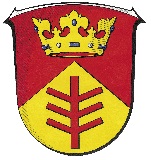 Freiherr-vom-Stein-Straße 161197 FlorstadtEinwilligungserklärung zur Weitergabe personenbezogener Daten anl. der Geburt unseres/meines KindesWenn gewünscht, wird die Geburt Ihres Kindes im Mitteilungsblatt der Stadt Florstadt bekannt gegeben. Kosten entstehen hierfür keine. Für die Veröffentlichung füllen Sie bitte nachfolgendes aus und senden diese Einwilligungserklärung an die Stadt Florstadt zurück.Uns/Mir ist bekannt, dass personenbezogene Daten nur aufgrund der geltenden Vorschriften weitergegeben werden, wozu nicht die Weitergabe an die Presse, an Banken, Versicherungen, Adressensammelstellen usw. gehört.Wir/Ich sind einverstanden, dass die Geburt unseres Kindes mit Angabe von: Vornamen, Familienname ggf. Geburtsname    Wohnort und    Wohnung des VatersBitte angeben: ________________________________________________________________ Vornamen, Familienname, ggf. Geburtsname   Wohnort und    Wohnung der MutterBitte angeben: ________________________________________________________________  Vornamen, Familienname unseres/meines KindesBitte angeben: _________________________________dem Mitteilungsblatt der Stadt Florstadt „Florstädter Nachrichten“, bekannt gegeben werden.Uns/Mir ist bekannt, dass diese Daten nach Veröffentlichung in der Presse auch für Werbung, Meinungsforschung usw. Verwendung und in Dateien von Firmen, Instituten usw. Aufnahme finden können und dass uns/mir aus einer Verweigerung der Einwilligung keinerlei Rechtsnachteile entstehen.Wir/Ich gebe/n hiermit unsere/meine ausdrückliche Einwilligung im Sinne der dem § 3 des Bundesdatenschutzgesetzes vom 25.05.2018 entsprechenden landesrechtlichen Vorschriften.Ort, Datum______________________________Der Vater des Kindes                                      Die Mutter des Kindes______________________________             ______________________________Unterschrift                                                                              Unterschrift